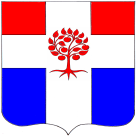 СОВЕТ ДЕПУТАТОВМУНИЦИПАЛЬНОГО ОБРАЗОВАНИЯПЛОДОВСКОЕ СЕЛЬСКОЕ ПОСЕЛЕНИЕмуниципального образования Приозерский муниципальный район Ленинградской областиР Е Ш Е Н И Еот 13   марта  2023 года                                 № 168В соответствии с Федеральным законом от 06.10.2003 года № 131-ФЗ «Об общих принципах организации местного самоуправления в Российской Федерации», Федеральным законом от 24.11.1995 года № 181-ФЗ «О социальной защите инвалидов в Российской Федерации», руководствуясь Уставом муниципального образования Плодовское сельское поселение, Совет депутатов муниципального образования Плодовское сельское поселение РЕШИЛ:1. Внести изменения в Решение Совета депутатов от 22.11.2021г. №107 
«Об утверждении   положения о муниципальном контроле в сфере благоустройства в муниципальном образовании Плодовское сельское поселение», отменив пункт 4.4, п.4.13 положения о муниципальном контроле в сфере благоустройства в муниципальном образовании Плодовское сельское поселение, предусматривающий проведение плановых контрольных мероприятий.         2.Опубликовать настоящее решение в СМИ и на официальном сайте муниципального образования в сети Интернет.         3. Решение вступает в силу с момента опубликования.          4. Контроль за исполнением решения оставляю за собой.Глава муниципального образования                                                                    А. Н. ЕфремовС полным текстом можно ознакомиться на официальном сайте по адресу  http://plodovskoe. ruО внесении изменений в Решение Совета депутатов от 22.11.2021г. №107 
«Об утверждении   положения о муниципальном контроле в сфере благоустройства в муниципальном образовании Плодовское сельское поселение»